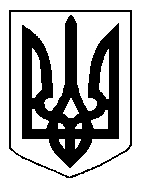 БІЛОЦЕРКІВСЬКА МІСЬКА РАДА	КИЇВСЬКОЇ ОБЛАСТІ	Р І Ш Е Н Н Я
від  27 лютого 2020 року                                                                        № 5120-91-VIIПро надання дозволу на розроблення проекту землеустроющодо відведення земельної ділянки у власністьгромадянці Герасименко Марії ОлександрівніРозглянувши звернення постійної комісії з питань земельних відносин та земельного кадастру, планування території, будівництва, архітектури, охорони пам’яток, історичного середовища та благоустрою до міського голови від 26 грудня 2019 року №612/2-17, протокол постійної комісії з питань  земельних відносин та земельного кадастру, планування території, будівництва, архітектури, охорони пам’яток, історичного середовища та благоустрою від 24 грудня 2019 року №201, заяву громадянки Герасименко Марії Олександрівни від 20 листопада 2019 року №6001, відповідно до ст.ст. 12, 40, 79-1, 116, 118, 121, 122, ч.2,3 ст. 134 Земельного кодексу України, ст. 50 Закону України «Про землеустрій», ст. 24 Закону України «Про регулювання містобудівної діяльності», п.34 ч.1 ст. 26 Закону України «Про місцеве самоврядування в Україні», міська рада вирішила:1.Надати дозвіл на розроблення проекту землеустрою щодо відведення земельної ділянки у власність громадянці Герасименко Марії Олександрівні з цільовим призначенням 02.05. Для будівництва індивідуальних гаражів за адресою: бульвар Олександрійський, 15, гараж №2 орієнтовною площею 0,0023 га, за рахунок земель населеного пункту м. Біла Церква. 2.Громадянці, зазначеній в цьому рішенні, подати на розгляд сесії міської ради належним чином розроблений проект землеустрою щодо відведення земельної ділянки у власність для затвердження.3.Площа земельної ділянки буде уточнена при затвердженні проекту землеустрою щодо відведення земельної ділянки у власність.4.Контроль за виконанням цього рішення покласти на постійну комісію з питань  земельних відносин та земельного кадастру, планування території, будівництва, архітектури, охорони пам’яток, історичного середовища та благоустрою.Міський голова	                                                                                    Геннадій ДИКИЙ